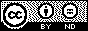 © State of Victoria (Department of Jobs, Skills, Industry and Regions) 2023.Copyright of this material is reserved to the Crown in the right of the State of Victoria. This work is licensed under a Creative Commons Attribution-No Derivatives 4.0 International licence (see Creative Commons for more information).You are free to re-use the work under the licence, on the condition that you credit the State of Victoria (Department of Jobs, Skills, Industry and Regions), provide a link to the licence, indication if changes were made, and comply with all other licence terms. You must not distribute modified material.DisclaimerIn compiling the information contained in and accessed through this resource, the Department of Jobs, Skills, Industry and Regions (DJSIR) has used its best endeavours to ensure that the information is correct and current at the time of publication but takes no responsibility for any error, omission or defect therein.To the extent permitted by law DJSIR, its employees, agents and consultants exclude all liability for any loss or damage (including indirect, special or consequential loss or damage) arising from the use of, or reliance on the information contained herein, whether caused or not by any negligent act or omission. If any law prohibits the exclusion of such liability, DJSIR limits its liability to the extent permitted by law, for the resupply of the information.Third party sitesThis resource may contain links to third party websites and resources. DJSIR is not responsible for the condition or content of these sites or resources as they are not under its control.Third party material linked from this resource is subject to the copyright conditions of the third party. Users will need to consult the copyright notice of the third party sites for conditions of usage.Appendix 1Summary of Foundation Skills for the Diploma of Railway Signalling SystemsEndorsed training package units:These unit can be download from the National Register of VET http://training .gov.auThe following unit of competency imported from the Victorian Crown Copyright Accredited Course 22603VIC - Certificate IV in Cyber Security can be accessed from the Victorian Department of Education and Training website (here): A copy of the unit has been included at the end of this document for convenience.Assessment Requirements Assessment Requirements Assessment Requirements Assessment Requirements Assessment Requirements Assessment Requirements Assessment RequirementsAssessment Requirements 22616VICDiploma of Railway Signalling SystemsVersion # 1This course has been accredited under Part 4.4 of the Education and Training Reform Act 2006.Accredited for the period: 1 July 2023 to 30 June 2028Section A – Copyright and course classification informationSection A – Copyright and course classification informationCopyright owner of the course© State of Victoria 2023Department of Jobs, Skills, Industry and RegionsAddressExecutive DirectorHigher Education and WorkforceTraining, Skills and Higher EducationDepartment of Jobs, Skills, Industry and Regions (DJSIR)GPO Box 4367Melbourne Vic 3001Organisational Contact: Manager, Training and Learning Products UnitPortfolio Alignment Higher Education and WorkforceTraining, Skills and Higher EducationDepartment of Jobs, Skills, Industry and Regions (DJSIR)Telephone: 131823Email: course.enquiry@education.vic.gov.au Day-to-day contact:Curriculum Maintenance Manager (CMM)Engineering IndustriesBox Hill Institute Private Bag 2014,Box Hill, Victoria 3128Telephone: 9286 9934Email: steven.bryant@boxhill.edu.au   Type of submissionThis submission is for re-accreditation of:22458VIC - Diploma of Railway Signalling SystemsCopyright acknowledgementThe following units of competency:BSBCMM511 – Communicate with influenceBSBTWK502 - Manage team effectivenessBSBWRT411 – Write complex documentshave been imported from the BSB – Business Services Training Package administered by the Commonwealth of Australia.© Commonwealth of AustraliaThe following unit of competency:MSS408007 - Develop problem solving capability of an organisationhas been imported from the MSS - Sustainability Training Package administered by the Commonwealth of Australia.© Commonwealth of AustraliaThe following unit of competency:TLIE4032 – Use internal communication systems for rail industry regulatory compliancehas been imported from the TLI – Transport and Logistics Training Package administered by the Commonwealth of Australia.© Commonwealth of AustraliaThe following unit of competency:VU23217 - Recognise the need for cyber security in an organisationhas been imported from 22603VIC - Certificate IV in Cyber SecurityCopyright of this material is reserved to the Crown in the right of the State of Victoria. © State of Victoria (Department of Jobs, Skills, Industry and Regions) 2023This work is licensed under a Creative Commons Attribution-No Derivatives 4.0 International licence (see Creative Commons for more information).Licensing and franchiseCopyright of this material is reserved to the Crown in the right of the State of Victoria. © State of Victoria (Department Jobs, Skills, Industry and Regions) 2023.This work is licensed under a Creative Commons Attribution-No Derivatives 4.0 International licence (see Creative Commons for more information). You are free to re-use the work under the licence, on the condition that you credit the State of Victoria (Department of Jobs, Skills, Industry and Regions), provide a link to the licence, indication if changes were made, and comply with all other licence terms. You must not distribute modified material.Request for other use should be addressed to:Executive DirectorHigher Education and Workforce Training, Skills and Higher EducationDepartment of Jobs, Skills, Industry and Regions (DJSIR)GPO Box 4367Melbourne Vic 3001Email: course.enquiry@education.vic.gov.auCopies of this publication can be downloaded free of charge from the website.Course accrediting bodyVictorian Registration and Qualifications AuthorityAVETMISS informationANZSCO codeAustralian and New Zealand Standard Classification of Occupations233311 Railway Signalling EngineerASCED CodeField of Education0399 Other Engineering and Related TechnologiesNational course code22616VICPeriod of accreditation1 July 2023 to 30 June 2028Section B – Course informationSection B – Course informationNomenclatureStandard 4.1 and 5.8 AQTF 2021 Standards for Accredited Courses1.1 Name of the qualificationDiploma of Railway Signalling Systems1.2 Nominal duration of the course540 – 600 hoursVocational or educational outcomesStandard 5.1 AQTF 2021 Standards for Accredited Courses2.1 Outcome(s) of the courseThe vocational outcomes of the course are technical knowledge and skills in the areas of: Signalling systems/network infrastructure – current and futureInfrastructure and equipment components of a signalling networkRailway signalling systems rules and operating procedures including codes of practice and legislative environmentRoles and responsibility of the various disciplines in railway signalling operations and their interfaceRailway safety - Office of the National Rail Safety Regulator Guidelines/Transport Safety VictoriaSignalling systems maintenance - planning and implementing a technical maintenance programTesting, assessing and commissioning of signalling equipment/systemsInvestigating as part of team rail signaling incidents.2.2 Course descriptionThe Diploma of Railway Signalling Systems provides a pathway for railway signalling technicians to upgrade to railway signalling technical officers, signalling managers and signalling supervisors. Course participants will gain the skills and knowledge to enable them as part of a team, to plan and implement railway signalling systems, coordinate fault diagnosis and rectification of systems, manage the implementation of maintenance plans and contribute to signalling incident investigations.Development of the courseStandards 4.1, 5.1, 5.2, 5.3 and 5.4 AQTF 2021 Standards for Accredited Courses3.1 Industry, education, legislative, enterprise or community needsThe Victorian government has undertake a comprehensive rail industry skills program to train Victorians to deliver an unprecedented amount of work on the metropolitan and regional rail networks over the past four years and into the future. This includes the removal of 50 level crossings across Melbourne, extending the metropolitan and rural rail networks and the Melbourne Metro Tunnel Project.This course responds to a Victorian Government priority in building the competencies of the railway industry by enhancing the employability of participants through the provision of a career pathwayThe Executive Officer of the Curriculum Maintenance Manager for Engineering Industries has received letters of support from the Level Crossing Removal Project (LXRP) and the two rail network operators’ Metro Trains Melbourne (MTM) and V/Line confirmed there is an ongoing need for the course. The Diploma of Railway Signalling Systems provides a pathway for railway signalling technician into various management roles such as testers in charge, maintenance managers, in the signalling systems sector of the industry.The Department of Education and Training (DET) supports the ongoing available of the Diploma of Railway Signalling Systems and has provided funding for the course review for reaccreditation.Currently, there is no AQF Level 5 training package qualification or other accredited course which focuses specifically on railway signalling systems and networks.V/Line Corporation training academy is the only registered provider of the course and although no enrolments appear on either the DET or NCVER data bases, V/Line has advised there are currently 16 V/Line staff enrolled. It is expected the first group of 8 will complete their training by December 2022 and the second group by the end of June 2023. LXRP has confirmed there are two new student intakes planned for February and June 2023 consisting of both V/Line and MTM staff.The review of 22458VIC - Diploma of Railway Signalling Systems has been overseen by a Course Steering Committee (CSC) made up of the following personnel:In Attendance:This course: does not duplicate, by title or coverage, the outcomes of an endorsed training package qualificationis not a subset of a single training package qualification that could be recognised through one or more statements of attainment or a skill setdoes not include units of competency additional to those in a training package qualification that could be recognised through statements of attainment in addition to the qualificationdoes not comprise units that duplicate units of competency of a training package qualification.3.2 Review for re-accreditationEach enterprise (VU) unit has been reviewed by subject matter experts (SMEs) on the Course Steering Committee to ensure their currency. To address the introduction of computer based train control (CBTC) into the Victorian rail system, it was agreed an overview of this high capacity signalling system be added into unit VU23409 - Evaluate signalling equipment and integrated systems. Elective MEM units (MEM16010A and MEM16011A) have been replaced with BSB units with similar vocational outcomes. The current version of the two MEM units now have pre-requisite units which are not required to meet the vocational outcomes of this course. Unit VU21990 has been replaced with the current version (VU23217) with the same title and content. The remaining two imported units (TLIE4032 and MSS408007) are current at the time of the review.The course structure was examined by the steering committee with the view of increasing flexibility in unit choice. However, it was confirmed all current core units are consider essential and selection of one elective unit continues to meet the required skills and knowledge outcomes of the course.The course entry requirements have been amended by removing the course code for the Certificate IV in Electrical – Rail Signalling and replacing it with “current or superseded version” and “with relevant work experience” has been added.The course 22616VIC Diploma of Railway Signalling Systems supersedes and is deemed equivalent to 22458VIC Diploma of Railway Signalling Systems.Transition Table:Course outcomesStandards 5.5, 5.6 and 5.7 AQTF 2021 Standards for Accredited Courses4.1 Qualification levelThe course outcomes of the Diploma of Railway Signalling Systems are consistent with the characteristics and outcomes of the Australian Qualifications Framework Level 5 (Diploma) qualification. It is expected that graduates at this level will have:Knowledge:technical and theoretical knowledge and concepts, with depth in key areas of railway signalling technologySkills:Cognitive and communication skills to identify, analyse, synthesise and act on information from a range of sourcesCognitive, technical and communication skills to analyse, plan, implement and evaluate approaches to unpredictable problems in the field of railway signalling system and network technologiesSpecialist technical and creative skills to express ideas and perspectives on railway signalling systems issuesCommunication skills to transfer knowledge and specialist skills to others and demonstrate understanding of railway signalling technologyApplication of knowledge and skills:The ability to apply knowledge and skills in rail signaling technology:with depth in some areas of railway signalling equipment and related technologies, in known and changing contextsto transfer and apply theoretical concepts and/or technical and/or creative skills in a range of situations such the integration of network equipment and other related technologieswith personal responsibility and autonomy in performing complex railway signaling systems technical operations with responsibility for own outputs with initiative and judgment to organise the work of self and others when preparing for and managing a railway signaling system maintenance programThe Volume of Learning for the Diploma of Railway Signalling Systems is consistent with the Australian Qualifications Framework Level 5 which is typically 1 - 2 years. This includes structured training delivery and assessment and non-structured learning activities undertaken by the learner. Non-structured learning activities may include independent study, research and work experience.4.2 Foundation skillsFoundation Skills summary applicable to the outcomes of the course are located in Appendix 1. Foundation skills relevant to the units are identified in each unit.4.3 Recognition given to the course (if applicable)Not applicable4.4 Licensing/regulatory requirements (if applicable)Not applicableCourse rulesCourse rulesStandards 5.8 and 5.9 AQTF 2021 Standards for Accredited CoursesStandards 5.8 and 5.9 AQTF 2021 Standards for Accredited CoursesStandards 5.8 and 5.9 AQTF 2021 Standards for Accredited CoursesStandards 5.8 and 5.9 AQTF 2021 Standards for Accredited Courses5.1 Course structure 5.1 Course structure To achieve the qualification 22616VIC Diploma of Railway Signalling Systems the learner must successfully complete a total of 8 units comprising:7 core units1 elective units from the list belowWhere the full qualification is not completed, a VET Statement of Attainment will be issued for each unit successfully completed.To achieve the qualification 22616VIC Diploma of Railway Signalling Systems the learner must successfully complete a total of 8 units comprising:7 core units1 elective units from the list belowWhere the full qualification is not completed, a VET Statement of Attainment will be issued for each unit successfully completed.To achieve the qualification 22616VIC Diploma of Railway Signalling Systems the learner must successfully complete a total of 8 units comprising:7 core units1 elective units from the list belowWhere the full qualification is not completed, a VET Statement of Attainment will be issued for each unit successfully completed.To achieve the qualification 22616VIC Diploma of Railway Signalling Systems the learner must successfully complete a total of 8 units comprising:7 core units1 elective units from the list belowWhere the full qualification is not completed, a VET Statement of Attainment will be issued for each unit successfully completed.Unit of competency codeUnit of competency titleUnit of competency titleField of Education code
(six-digit)Pre-requisiteNominal hoursCore units:Core units:Core units:Core units:Core units:Core units:VU23402Contribute to the safe operations of railway signalling systems and networkContribute to the safe operations of railway signalling systems and network039907None60VU23403Apply communication network concepts and practices to railway signalling systemsApply communication network concepts and practices to railway signalling systems039907VU2340260VU23404Carry out testing and commissioning of signalling equipment and integrated systemsCarry out testing and commissioning of signalling equipment and integrated systems039907VU2340280VU23405Participate in the investigation of a railway signalling incidentParticipate in the investigation of a railway signalling incident039907VU2340280VU23406Coordinate fault diagnosis and rectification in integrated signalling systemsCoordinate fault diagnosis and rectification in integrated signalling systems039907VU2340280VU23407Undertake a railway signalling systems projectUndertake a railway signalling systems project039907VU23402VU2340380VU23408Manage the implementation of a railway signalling systems technical maintenance programManage the implementation of a railway signalling systems technical maintenance program039907VU2340280Total nominal hours for core units = Total nominal hours for core units = Total nominal hours for core units = Total nominal hours for core units = Total nominal hours for core units = 520Elective units:Elective units:Elective units:Elective units:Elective units:Elective units:VU23409Evaluate signalling equipment and integrated systemsEvaluate signalling equipment and integrated systems039907VU2340260TLIE4032Use internal communication systems for rail industry regulatory complianceUse internal communication systems for rail industry regulatory compliance031309None20VU23217Recognise the need for cyber security in an organizationRecognise the need for cyber security in an organization029901None60BSBWRT411Write complex documentsWrite complex documents080901None50BSBTWK502Manage team effectivenessManage team effectiveness080303None60MSS408007Develop problem solving capability of an organisationDevelop problem solving capability of an organisation080307None80BSBCMM511Communicate with influenceCommunicate with influence100707None60Total nominal hours for elective unitsTotal nominal hours for elective unitsTotal nominal hours for elective unitsTotal nominal hours for elective unitsTotal nominal hours for elective units20 - 80Total nominal hours for core and elective unitsTotal nominal hours for core and elective unitsTotal nominal hours for core and elective unitsTotal nominal hours for core and elective unitsTotal nominal hours for core and elective units540 - 600Standard 5.11 AQTF 2021 Standards for Accredited Courses5.2 Entry requirementsDue to the highly technical nature of current and future railway signalling systems and safety considerations, it is deemed essential all 22616VIC Diploma of Railway Signalling Systems applicants must have completed UEE41220 Certificate IV in Electrical - Rail Signalling or equivalent competencies and have rail signalling systems work experience at a technician level.In addition applicants are best equipped to successfully undertake the qualification if they have as a minimum language, literacy and numeracy skills that align to Level 3 of the Australian Core Skills Framework (ACSF), details of which can be accessed from: Australian Core Skills FrameworkApplicants with language, literacy and numeracy skills at lower levels may require additional support to complete the course.Due to the highly technical nature of current and future railway signalling systems and safety considerations, it is deemed essential all 22616VIC Diploma of Railway Signalling Systems applicants must have completed UEE41220 Certificate IV in Electrical - Rail Signalling or equivalent competencies and have rail signalling systems work experience at a technician level.In addition applicants are best equipped to successfully undertake the qualification if they have as a minimum language, literacy and numeracy skills that align to Level 3 of the Australian Core Skills Framework (ACSF), details of which can be accessed from: Australian Core Skills FrameworkApplicants with language, literacy and numeracy skills at lower levels may require additional support to complete the course.AssessmentStandard 5.12 and 5.14 AQTF 2021 Standards for Accredited CoursesStandard 5.12 and 5.14 AQTF 2021 Standards for Accredited Courses6.1 Assessment strategyAll assessment, including Recognition of Prior Learning (RPL), must be compliant with the requirements of:Standard 1 of the AQTF: Essential Conditions and Standards for Initial/Continuing Registration and Guidelines 4.1 and 4.2 of the VRQA Guidelines for VET Providers, orthe Standards for Registered Training Organisations 2015 (SRTOs),orthe relevant standards and Guidelines for RTOs at the time of assessment.Assessment strategies must therefore ensure that:all assessments are valid, reliable, flexible and fairlearners are informed of the context and purpose of the assessment and the assessment processfeedback is provided to learners about the outcomes of the assessment process and guidance given for future optionstime allowance to complete a task is reasonable and specified to reflect the industry context in which the task takes place.Assessment strategies should be designed to:cover a range of skills and knowledge required to demonstrate achievement of the course aimcollect evidence on a number of occasions to suit a variety of contexts and situationsbe appropriate to the knowledge, skills, methods of delivery and needs and characteristics of learnersassist assessors to interpret evidence consistentlyrecognise prior learningbe equitable to all groups of learners.Assessment methods may include:oral and/or written questioninginspection of final process outcomesportfolio of documentary on-site work evidencepractical demonstration of required physical tasksinvestigative research and case study analysis.Questioning techniques should not require language, literacy and numeracy skills beyond the level advised for course entry.A holistic approach to assessment is encouraged. This may be achieved by combining the assessment of more than one unit where it better replicates working practice.Assessment of imported units must reflect the assessment requirements for the relevant training package or accredited course.All assessment, including Recognition of Prior Learning (RPL), must be compliant with the requirements of:Standard 1 of the AQTF: Essential Conditions and Standards for Initial/Continuing Registration and Guidelines 4.1 and 4.2 of the VRQA Guidelines for VET Providers, orthe Standards for Registered Training Organisations 2015 (SRTOs),orthe relevant standards and Guidelines for RTOs at the time of assessment.Assessment strategies must therefore ensure that:all assessments are valid, reliable, flexible and fairlearners are informed of the context and purpose of the assessment and the assessment processfeedback is provided to learners about the outcomes of the assessment process and guidance given for future optionstime allowance to complete a task is reasonable and specified to reflect the industry context in which the task takes place.Assessment strategies should be designed to:cover a range of skills and knowledge required to demonstrate achievement of the course aimcollect evidence on a number of occasions to suit a variety of contexts and situationsbe appropriate to the knowledge, skills, methods of delivery and needs and characteristics of learnersassist assessors to interpret evidence consistentlyrecognise prior learningbe equitable to all groups of learners.Assessment methods may include:oral and/or written questioninginspection of final process outcomesportfolio of documentary on-site work evidencepractical demonstration of required physical tasksinvestigative research and case study analysis.Questioning techniques should not require language, literacy and numeracy skills beyond the level advised for course entry.A holistic approach to assessment is encouraged. This may be achieved by combining the assessment of more than one unit where it better replicates working practice.Assessment of imported units must reflect the assessment requirements for the relevant training package or accredited course.6.2 Assessor competenciesAssessment must be undertaken by a person or persons in accordance with:Standard 1.4 of the AQTF: Essential Conditions and Standards for Initial/Continuing Registration and Guidelines 3 of the VRQA Guidelines for VET Providers, or the Standards for Registered Training Organisations 2015 (SRTOs),orthe relevant standards and Guidelines for RTOs at the time of assessment.Units of competence imported from training packages or accredited courses must reflect the requirements for assessors specified in that Training Package or accredited course.Assessment must be undertaken by a person or persons in accordance with:Standard 1.4 of the AQTF: Essential Conditions and Standards for Initial/Continuing Registration and Guidelines 3 of the VRQA Guidelines for VET Providers, or the Standards for Registered Training Organisations 2015 (SRTOs),orthe relevant standards and Guidelines for RTOs at the time of assessment.Units of competence imported from training packages or accredited courses must reflect the requirements for assessors specified in that Training Package or accredited course.DeliveryStandards 5.12, 5.13 and 5.14 AQTF 2021 Standards for Accredited Courses7.1 Delivery modesThere are no restrictions on the delivery for the Diploma of Rail Signalling Systems. The qualification may be delivered in a variety of modes including:classroom based workplace or simulated environmentblended or flexible deliveryTo maximise opportunities for course participants to have learning experiences which are as close as possible to a real workplace environment, it’s recommended workplace projects be used where practical to support delivery.Delivery strategies should actively involve the participants and learning where possible is experiential, relevant and age appropriate.A holistic approach to delivery is encouraged. This may be achieved by combining the delivery of more than one unit where it better replicates working practice.There is no restriction on offering this course on either a full- time or part-time basis.Trainers should contextualise delivery of the course in response to learner needs, while still meeting the requirements of the units of competency.7.2 ResourcesGeneral facilities, equipment and other resources required to deliver this course includes:general training facilities and class room equipmentaccess to computers and internetcommunication technologiesgeneral workplace documentation, forms and resourcesaccess to the current version of: Book of Rules and Operating Procedures relevant organisational policies and procedurescodes of practice, texts and referencesappropriate environmental safeguards and occupational health and safety equipment;a rail signalling workplace or simulated workplace environment.Trainers/assessors should refer to the individual units of competency for specific resource requirements.Training must be undertaken by a person or persons in accordance with:Standard 1.4 of the AQTF: Essential Conditions and Standards for Initial/Continuing Registration and Guideline 3 of the VRQA Guidelines for VET Providers,ORthe Standards for Registered Training Organisations 2015 (SRTOs),ORthe relevant standards and Guidelines for RTOs at the time of assessment.Units of competency imported from training packages or accredited courses must reflect the requirements for resources/trainers specified in that training package or accredited course.Pathways and articulationStandard 5.10 AQTF 2021 Standards for Accredited Courses Successfully completion of the Diploma of Railway Signalling Systems provides a pathway into the 22596VIC - Graduate Certificate in Railway Signalling Systems or 22593VIC - Graduate Diploma of Railway Signalling Systems.Graduates of the course who have successfully completed an imported unit will gain a credit for any qualifications they undertake in the future that includes that unit. Likewise, participants who have already completed an imported unit from another qualification will be granted credit for the unit. There are no formal arrangements for articulation with qualifications offered in the higher education (university) sector. When RTOs are arranging articulation they should refer to the: AQF Second Edition 2013 Pathways Policy.Ongoing monitoring and evaluationStandard 5.15 AQTF 2021 Standards for Accredited CoursesThe Curriculum Maintenance Manager - Engineering Industries (CMM-EI) is responsible for the ongoing monitoring and maintenance of this course during the accreditation period. The CMM-EI will undertake a review of the course midway through the accreditation period.The review will involve consultation with:course participants and graduatesrailway signalling systems industry representativesteaching/assessing staffAny significant changes to the course resulting from the ongoing monitoring and review process will be reported to the Victorian Registrations and Quality Authority through the formal amendment process.SkillsDescriptionReading skills to:analyse complex technical information regarding developments in signalling systems and associated equipment Writing skills to:complete procedural documentation and reports using correct signalling terminologyOral communication skills to:provide instructions and clarify receipt of instructionsNumeracy skills to:calculate signalling equipment/system capability and/or performance for a given situationInterpret technical data from drawings and chartsLearning skills to:maintain knowledge of relevant rules and operational procedures, legislative requirements, codes and standards relevant to railway signalling systems and networksidentify and consult appropriate personnel and technical experts or other reference sources to obtain and verify information.Problem-solving skills toanalyse and evaluate information, ideas and concepts as well as test results, trends and graphical dataimplement problem solving and decision making tools, including root cause analysis and solution evaluation techniquesInitiative and enterprise skills to:make modifications to work plans and schedules to overcome unforeseen difficulties or developments initiate recommendations for modifications to signalling systems and network equipment that lead to desired changes in performanceTeamwork skills to:work with a range of rail personnel from different disciplines to achieve a completed task or outcomeprovide clear and precise information to other team membersdelegate and supervise work where requiredPlanning and organising skills to:select and use techniques and tools to plan, sequence and prioritise work operationsorganise resource requirements for a particular operation/projectmaintain records of operations or projects for accountability against project objectives, schedule and budgetSelf-management skills to:accept full responsibility and accountability for personal outputsestablish personal responsibilities for significant operations or projectsestablish and pursue personal professional development opportunityTechnology skills to:apply a range of specialised, technical or conceptual skills in a highly specialised and varied contextassess and select suitable signaling equipment to use in a given situation/environmentDigital literacy skills to:use software for modelling, human machine interfaces, graphical user interfaces, and networks for data handling and controlSection C – Units of competencyEnterprise units:Enterprise units:BSBCMM511Communicate with influenceBSBTWK502Manage team effectivenessBSBWRT411Write complex documentsMSS408007Develop problem solving capability of an organisationTLIE4032Use internal communication systems for rail industry regulatory complianceVU23217Recognise the need for cyber security in an organizationUnit codeVU23402Unit titleContribute to the safe operations of railway signalling systems and networkApplicationThis unit describes the performance outcomes, skills and knowledge required to contribute to the safe, reliable and efficient operations of railway signalling systems and network.It requires the ability to apply a thorough knowledge of railway signalling equipment, subsystems, operating principles, rules, regulations and work practices that contribute to the operation of a safe railway system.This unit applies to railway signalling technical officers working as part of a team responsible for overseeing safe railway signalling systems and network operations.No licensing or certification requirements apply to this unit at the time of accreditation.Pre-requisite Unit N/AUnit SectorRailway signallingElementElementPerformance CriteriaPerformance CriteriaElements describe the essential outcomes of a unit of competency.Elements describe the essential outcomes of a unit of competency.Performance criteria describe the required performance needed to demonstrate achievement of the element. Assessment of performance is to be consistent with the assessment requirements.Performance criteria describe the required performance needed to demonstrate achievement of the element. Assessment of performance is to be consistent with the assessment requirements.1Determine the objectives and priorities of a railway signalling systems1.1Objectives of railway signalling systems are identified 1Determine the objectives and priorities of a railway signalling systems1.2Railway industry priorities are identified and defined2Plan to participate in railway signalling operations2.1Operating principles of different signalling systems in current use are identified2Plan to participate in railway signalling operations2.2Role and operation of key components and equipment in a modern railway signalling system are described2Plan to participate in railway signalling operations2.3Railway signalling systems rules and operating procedures, codes of practices, standards and legislative environment are interpreted and followed2Plan to participate in railway signalling operations2.4Appropriate signalling terminology and relevant graphics are identified and applied2Plan to participate in railway signalling operations2.5Developments in railway signalling technology are investigated and compared3Model a railway signalling system3.1Topographical and functional analyses are conducted to determine the appropriate railway signalling system for a specific situation or environment3Model a railway signalling system3.2Operational factors are considered in creating the signalling system layout3Model a railway signalling system3.3Relevant equipment and subsystems are evaluated and selected3Model a railway signalling system3.4Automatic warning systems are evaluated and selected for the system3Model a railway signalling system3.5Control tables are developed and incorporated into the signalling design3Model a railway signalling system3.6Typical application data and circuits are developed for the control tables3Model a railway signalling system3.7Signalling power systems including smooth (low voltage) power supplies are determined and documented3Model a railway signalling system3.8Equipment requirements for the train control centre are determined, in accordance with railway rules and operating procedures3Model a railway signalling system3.9Signalling system is evaluated for safety and cost effectiveness over the system life cycle4Assess the risks, safety and reliability requirements of the signalling system4.1Factors affecting the safety, reliability and maintainability of signalling equipment and systems are identified4Assess the risks, safety and reliability requirements of the signalling system4.2Measures to guard against human failure are determined4Assess the risks, safety and reliability requirements of the signalling system4.3Rules and procedures for conducting a risk assessment of a signalling system are identified and applied4Assess the risks, safety and reliability requirements of the signalling system4.4Risks, safety and reliability considerations of the system are collated, evaluated and documented5Work effectively with others to provide safe signalling operation5.1Roles and responsibilities of all personnel involved in railway signalling operations are identified and clarified5Work effectively with others to provide safe signalling operation5.2Own role, responsibilities and relationship to other signalling functions and personnel are identified and established5Work effectively with others to provide safe signalling operation5.3Rules and procedures for effective communication with the various roles and personnel are clarified and applied5Work effectively with others to provide safe signalling operation5.4Own contribution to the work team is evaluated and any unresolved issues or concerns are addressedRange of ConditionsRange of ConditionsRange of ConditionsRange of ConditionsRange of ConditionsRange of ConditionsN/AN/AN/AN/AN/AN/AFoundation SkillsFoundation SkillsFoundation SkillsFoundation SkillsFoundation SkillsFoundation Skills describe the language, literacy, numeracy and employability skills that are essential to performance and not explicit in the performance criteria.Foundation Skills describe the language, literacy, numeracy and employability skills that are essential to performance and not explicit in the performance criteria.Foundation Skills describe the language, literacy, numeracy and employability skills that are essential to performance and not explicit in the performance criteria.Foundation Skills describe the language, literacy, numeracy and employability skills that are essential to performance and not explicit in the performance criteria.Foundation Skills describe the language, literacy, numeracy and employability skills that are essential to performance and not explicit in the performance criteria.SkillSkillDescriptionDescriptionDescriptionReading skills to:Reading skills to:research railway signalling equipment, operations and developmentresearch railway signalling equipment, operations and developmentresearch railway signalling equipment, operations and developmentWriting skills to:Writing skills to:prepare technical documentation and reports relating to railway signalling systems and networks using appropriate terminologyprepare technical documentation and reports relating to railway signalling systems and networks using appropriate terminologyprepare technical documentation and reports relating to railway signalling systems and networks using appropriate terminologyOral communication skills to:Oral communication skills to:liaise with work team members and articulate relevant issues encountered in railway work environmentsliaise with work team members and articulate relevant issues encountered in railway work environmentsliaise with work team members and articulate relevant issues encountered in railway work environmentsNumeracy skills to:Numeracy skills to:calculate operating costs and dwell times at platformscalculate operating costs and dwell times at platformscalculate operating costs and dwell times at platformsProblem-solving skills to:Problem-solving skills to:identify and establish railway signalling systems risk assessmentidentify and establish railway signalling systems risk assessmentidentify and establish railway signalling systems risk assessmentUnit Mapping Information Unit Mapping Information Code and TitleCurrent VersionCode and TitleCurrent VersionCode and TitlePrevious VersionCommentsUnit Mapping Information VU23402 Contribute to the safe operations of railway signalling systems and networkVU23402 Contribute to the safe operations of railway signalling systems and networkVU22293 Contribute to the safe operations of railway signalling systems and networkEquivalentAssessment Requirements TemplateAssessment Requirements TemplateTitleAssessment Requirements for VU23402 Contribute to the safe operations of railway signalling systems and networkPerformance EvidenceThe learner must demonstrate the ability to complete the tasks outlined in the elements, performance criteria and foundation skills of this unit, including evidence of the ability to:contribute as a member of a small team to model at least one (1) a railway signalling system to suit a specific situation or environment.apply procedures to assess the risks and safety requirements for safe signalling operation of the model systemKnowledge EvidenceThe learner must be able to demonstrate essential knowledge required to effectively do the task outlined in elements and performance criteria of this unit, manage the task and manage contingencies in the context of the work role. This includes knowledge of:background of the national railway systems and how signalling evolvedrailway signalling systems rules, operating procedures, codes of practices, standards and legislative environmentobjectives of signalling systems – safe traffic management signalling principles: safe separation of trains, proving and holding the route, clearance points, roll out protection, failsafe designsignals, train detection, points, control panels, level crossing protection and interlocking principles and requirementssignalling terminology and graphics symbolsrange of roles and responsibilities of workers in railway and signalling operations and their interface requirements.principles for working effectively with others to provide safe signalling operationAssessment ConditionsAssessment must be conducted in a railway signalling workplace or simulated environment that replicates workplace conditions.Resources:computer equipmentrailway rules, regulations, and codes of practice relevant to railway signalling systems and networksworkplace documentation, equipment manuals and specificationsresources to mock-up a model railway signalling system.Assessor requirements:Assessors of this unit must satisfy the requirements for assessors in applicable vocational education and training legislation, frameworks and/or standards.Unit CodeUnit CodeUnit CodeVU23403VU23403Unit TitleUnit TitleUnit TitleApply communication network concepts and practices to railway signalling systemsApply communication network concepts and practices to railway signalling systemsApplicationApplicationApplicationThis unit describes the performance, outcomes, skills and knowledge required to apply communication network concepts and practices to railway signalling systems.It requires the ability to examine and explain how data traverses in railway signalling networks, protocols required, networking and communication devices, IP addressing, routing protocols, Virtual Local Area Networks (VLANs), troubleshooting logs and networking monitoring tools.The unit includes building a small network facilitating interlocking and associated equipment to practice troubleshooting capability.This unit applies to railway signalling technical officers working as part of a team responsible for maintaining, monitoring and upgrading railway signalling systems and networks.No licensing or certification requirements apply to this unit at the time of accreditation.This unit describes the performance, outcomes, skills and knowledge required to apply communication network concepts and practices to railway signalling systems.It requires the ability to examine and explain how data traverses in railway signalling networks, protocols required, networking and communication devices, IP addressing, routing protocols, Virtual Local Area Networks (VLANs), troubleshooting logs and networking monitoring tools.The unit includes building a small network facilitating interlocking and associated equipment to practice troubleshooting capability.This unit applies to railway signalling technical officers working as part of a team responsible for maintaining, monitoring and upgrading railway signalling systems and networks.No licensing or certification requirements apply to this unit at the time of accreditation.Pre-requisite UnitPre-requisite UnitPre-requisite UnitVU23402 – Contribute to the safe operations of railway signalling systems and networkVU23402 – Contribute to the safe operations of railway signalling systems and networkUnit SectorUnit SectorUnit SectorRailway signallingRailway signallingElementsElementsElementsPerformance CriteriaPerformance CriteriaElements describe the essential outcomes of a unit of competency.Elements describe the essential outcomes of a unit of competency.Elements describe the essential outcomes of a unit of competency.Performance criteria describe the required performance needed to demonstrate achievement of the element.Assessment of performance is to be consistent with the assessment requirements.Performance criteria describe the required performance needed to demonstrate achievement of the element.Assessment of performance is to be consistent with the assessment requirements.1Establish key communication network conceptsEstablish key communication network concepts1.1Types of communication networks are defined1Establish key communication network conceptsEstablish key communication network concepts1.2Data transmission in a communication network is explained1Establish key communication network conceptsEstablish key communication network concepts1.3Physical communication network equipment and cables are identified1Establish key communication network conceptsEstablish key communication network concepts1.4Methods, tools and infrastructure used to connect to the internet from a workstation are identified2Apply key elements to communication networking devicesApply key elements to communication networking devices2.1Physical and logical network representations of a local area network are established2Apply key elements to communication networking devicesApply key elements to communication networking devices2.2Function and operation of network switches, VLANs and network routers are explained2Apply key elements to communication networking devicesApply key elements to communication networking devices2.3Function and operation of a computer based interlocking device is described2Apply key elements to communication networking devicesApply key elements to communication networking devices2.4Function and operation of a wireless access point (WAP) is described2Apply key elements to communication networking devicesApply key elements to communication networking devices2.5Appropriate firewalls and network monitoring tools are recognised and applied2Apply key elements to communication networking devicesApply key elements to communication networking devices2.6Log files used for troubleshooting are identified and applied3Construct, configure and commission a basic networkConstruct, configure and commission a basic network3.1Key features and structure of an internetworking operating system (IOS) to prepare a communication network device for operation are defined3Construct, configure and commission a basic networkConstruct, configure and commission a basic network3.2Communication network is cabled according to a provided network diagram3Construct, configure and commission a basic networkConstruct, configure and commission a basic network3.3Configuring communication network addresses for a workstation is performed3Construct, configure and commission a basic networkConstruct, configure and commission a basic network3.4Communication network is constructed, configured, tested and commissioned4Apply the key features of the protocols and models used for OSI and TCP/IPApply the key features of the protocols and models used for OSI and TCP/IP4.1Function and basic operation of key protocols in the Open Systems Interconnect (OSI) and Transmission Control Protocol/Internet Protocol (TCP/IP) communication models are established4Apply the key features of the protocols and models used for OSI and TCP/IPApply the key features of the protocols and models used for OSI and TCP/IP4.2Differences and commonalities between the OSI and TCP/IP models for a communication network are identified4Apply the key features of the protocols and models used for OSI and TCP/IPApply the key features of the protocols and models used for OSI and TCP/IP4.3OSI Layer 1 standards and types of communication channels are identified4Apply the key features of the protocols and models used for OSI and TCP/IPApply the key features of the protocols and models used for OSI and TCP/IP4.4OSI Layer 2 Protocols, standards and addressing (MAC addresses) for both local area networks (LANs) and wide area networks (WANs) are identified and applied4Apply the key features of the protocols and models used for OSI and TCP/IPApply the key features of the protocols and models used for OSI and TCP/IP4.5Binary number system and hexadecimal number systems are defined and applied4Apply the key features of the protocols and models used for OSI and TCP/IPApply the key features of the protocols and models used for OSI and TCP/IP4.6IPv4 and IPv6 addressing schemes are defined4Apply the key features of the protocols and models used for OSI and TCP/IPApply the key features of the protocols and models used for OSI and TCP/IP4.7Function and operation of OSI Layer 3 Routed and Routing addressing protocols are identified and applied4Apply the key features of the protocols and models used for OSI and TCP/IPApply the key features of the protocols and models used for OSI and TCP/IP4.8Packet encapsulation and decapsulation concepts are defined and established4Apply the key features of the protocols and models used for OSI and TCP/IPApply the key features of the protocols and models used for OSI and TCP/IP4.9Function and operation of OSI Layer 4 Protocols are defined and applied4Apply the key features of the protocols and models used for OSI and TCP/IPApply the key features of the protocols and models used for OSI and TCP/IP4.10Function and operation of OSI Layer 5 to 7 protocols and networking applications are defined and applied5Establish IP addressing schemesEstablish IP addressing schemes5.1Sub-netting an IPv4 communication network is established and applied5Establish IP addressing schemesEstablish IP addressing schemes5.2Configuring IPv4 and IPv6 communication network addresses for a workstation is performed6Implement a small routed communication networkImplement a small routed communication network6.1Appropriate media, cables, switches and routers are selected6Implement a small routed communication networkImplement a small routed communication network6.2Communication network topology is cabled6Implement a small routed communication networkImplement a small routed communication network6.3Basic switch and router configuration for the network topology is performed6Implement a small routed communication networkImplement a small routed communication network6.4End to end connectivity for a communication network topology utilising troubleshooting methodologies tools and commands is demonstratedRange of Conditions N/ARange of Conditions N/ARange of Conditions N/ARange of Conditions N/ARange of Conditions N/AFoundation SkillsThis section describes language, literacy, numeracy and employment skills that are essential to performance and not explicit in the performance criteria.Foundation SkillsThis section describes language, literacy, numeracy and employment skills that are essential to performance and not explicit in the performance criteria.Foundation SkillsThis section describes language, literacy, numeracy and employment skills that are essential to performance and not explicit in the performance criteria.Foundation SkillsThis section describes language, literacy, numeracy and employment skills that are essential to performance and not explicit in the performance criteria.Foundation SkillsThis section describes language, literacy, numeracy and employment skills that are essential to performance and not explicit in the performance criteria.Unit Mapping InformationUnit Mapping InformationTitleAssessment Requirements for VU23403 - Apply communication network concepts and practices to railway signalling systemsPerformance EvidenceThe learner must demonstrate the ability to complete the tasks outlined in the elements, performance criteria and foundation skills of this unit, including evidence of the ability to:construct and configure at least one (1) small basic rail signalling network facilitating interlocking and associated equipment and demonstrate troubleshooting capability.Knowledge EvidenceThe learner must be able to demonstrate essential knowledge required to effectively do the task outlined in elements and performance criteria of this unit, manage the task and manage contingencies in the context of the work role. This includes knowledge of:concepts and functions of communication networks relevant to rail signalling systems including but not limited to:Open Systems Interconnect (OSI) layered communication modelswitch and router ISO commandsTransmission Control Protocol/Internet Protocol (TCP/IP) layered communication modelMedia Access Layer (MAC) addressespacket encapsulation and decapsulation concepts and operationbinary number systemhexadecimal number systemTransmission Control Protocol (TCP) protocolUser Datagram Protocol (UDP)function and operation of application layer protocolsVirtual Local Area Networks (VLANs)network monitoring tools log files generated from networking devices Internet protocol (IP)V4 and IPV6 addressing and subnettingnetwork cablingnetwork devices routers, switches, firewall fundamentals & wireless access pointsend to end test commands Assessment ConditionsAssessment must be conducted in a railway signalling workplace or simulated environment that replicates workplace conditions.Resources:computer equipmentrailway rules, regulations, and codes of practice relevant to railway signalling systems and networksworkplace documentation, equipment manuals and specificationsrelevant resources to build and troubleshoot a small network facilitating interlocking capability.Assessor requirements:Assessors of this unit must satisfy the requirements for assessors in applicable vocational education and training legislation, frameworks and/or standards. Unit CodeUnit CodeUnit CodeVU23404VU23404Unit TitleUnit TitleUnit TitleCarry out testing and commissioning of signalling equipment and integrated systemsCarry out testing and commissioning of signalling equipment and integrated systemsApplicationApplicationApplicationThis unit describes the performance, outcomes, skills and knowledge required to carry out testing and commissioning of integrated railway signalling systems and associated equipment.It requires the ability to verify interfacing functions, perform installations, testing and commissioning, as well as verifying system design integrity. It also includes safe working practices and compliance with established procedures. This unit applies to a railway signalling technical officer working as part of a team. The team is responsible for one or more railway signalling systems and associated infrastructure integrated with a control centre to form a complete railway signalling system.No licensing or certification requirements apply to this unit at the time of accreditation.This unit describes the performance, outcomes, skills and knowledge required to carry out testing and commissioning of integrated railway signalling systems and associated equipment.It requires the ability to verify interfacing functions, perform installations, testing and commissioning, as well as verifying system design integrity. It also includes safe working practices and compliance with established procedures. This unit applies to a railway signalling technical officer working as part of a team. The team is responsible for one or more railway signalling systems and associated infrastructure integrated with a control centre to form a complete railway signalling system.No licensing or certification requirements apply to this unit at the time of accreditation.Pre-requisite UnitPre-requisite UnitPre-requisite UnitVU23402 – Contribute to the safe operations of railway signalling systems and networkVU23402 – Contribute to the safe operations of railway signalling systems and networkUnit Sector Unit Sector Unit Sector Railway signallingRailway signallingElementElementElementPerformance CriteriaPerformance CriteriaElements describe the essential outcomes of a unit of competency.Elements describe the essential outcomes of a unit of competency.Elements describe the essential outcomes of a unit of competency.Performance criteria describe the required performance needed to demonstrate achievement of the element.Assessment of performance is to be consistent with the assessment requirements.Performance criteria describe the required performance needed to demonstrate achievement of the element.Assessment of performance is to be consistent with the assessment requirements.1Plan and prepare to carry out testing and commissioning proceduresPlan and prepare to carry out testing and commissioning procedures1.1Testing and commissioning procedures are planned and prepared to ensure the work is sequenced and scheduled in an orderly manner1Plan and prepare to carry out testing and commissioning proceduresPlan and prepare to carry out testing and commissioning procedures1.2Work health and safety and occupational health and safety (WHS & OHS) requirements including risk control measures are identified and applied1Plan and prepare to carry out testing and commissioning proceduresPlan and prepare to carry out testing and commissioning procedures1.3Appropriate personnel are consulted to ensure the work is coordinated effectively and roles and responsibilities are clarified1Plan and prepare to carry out testing and commissioning proceduresPlan and prepare to carry out testing and commissioning procedures1.4Equipment, resources, and testing devices to carry out the testing tasks are obtained and checked for correct operation and safety in accordance with established procedures 1Plan and prepare to carry out testing and commissioning proceduresPlan and prepare to carry out testing and commissioning procedures1.5Integrated system requirements for signalling systems are analysed from documentation, specifications, manufacturers’ manuals, PLC logic assembly printouts and drawings, and/or discussions with appropriate personnel2Undertake testing and commissioning proceduresUndertake testing and commissioning procedures2.1WHS & OHS requirements for carrying out the testing and commissioning procedures are followed2Undertake testing and commissioning proceduresUndertake testing and commissioning procedures2.2Signalling systems and circuits are checked as being isolated where necessary using specified testing procedures2Undertake testing and commissioning proceduresUndertake testing and commissioning procedures2.3Testing and commissioning procedures are performed in collaboration with team members and without damage to the surrounding environment or services2Undertake testing and commissioning proceduresUndertake testing and commissioning procedures2.4Technical requirements are communicated to appropriate personnel2Undertake testing and commissioning proceduresUndertake testing and commissioning procedures2.5Contingency measures are implemented in accordance with established procedures to ensure that commissioning is completed2Undertake testing and commissioning proceduresUndertake testing and commissioning procedures2.6Unplanned events or conditions are responded to in accordance with established procedures2Undertake testing and commissioning proceduresUndertake testing and commissioning procedures2.7On-going checks of the quality of the work are undertaken in accordance with established procedures3Inspect and document testing and commissioning work and notify completionInspect and document testing and commissioning work and notify completion3.1Final inspections and performance checks are undertaken to ensure the integrated signalling system, associated equipment and circuits meet intended criteria3Inspect and document testing and commissioning work and notify completionInspect and document testing and commissioning work and notify completion3.2Records and documentation are completed in accordance with workplace requirements3Inspect and document testing and commissioning work and notify completionInspect and document testing and commissioning work and notify completion3.3Appropriate personnel are notified of work completion in accordance with established proceduresRange of Conditions N/ARange of Conditions N/ARange of Conditions N/ARange of Conditions N/ARange of Conditions N/AFoundation SkillsThis section describes language, literacy, numeracy and employment skills that are essential to performance and not explicit in the performance criteria.Foundation SkillsThis section describes language, literacy, numeracy and employment skills that are essential to performance and not explicit in the performance criteria.Foundation SkillsThis section describes language, literacy, numeracy and employment skills that are essential to performance and not explicit in the performance criteria.Foundation SkillsThis section describes language, literacy, numeracy and employment skills that are essential to performance and not explicit in the performance criteria.Foundation SkillsThis section describes language, literacy, numeracy and employment skills that are essential to performance and not explicit in the performance criteria.Unit Mapping InformationUnit Mapping InformationTitleAssessment Requirements for VU23404 – Carry out testing  and commissioning of signalling equipment and integrated systemsPerformance EvidenceThe learner must demonstrate the ability to complete the tasks outlined in the elements, performance criteria and foundation skills of this unit, including evidence of the ability to:test, assess and commission integrated signaling systems and associated infrastructure for at least two (2) types of interlocking systems in accordance with sequencing schedule, operational procedures and safe work practices.Knowledge EvidenceThe learner must be able to demonstrate essential knowledge required to effectively do the task outlined in elements and performance criteria of this unit, manage the task and manage contingencies in the context of the work role. This includes knowledge of:railway signalling systems, infrastructure and worksite protectionsafe work practices in a signalling system environmentprinciples and components of data communicationssources of integrated signalling system informationtesting and commissioning procedures for integrated railway signalling systems and associated equipment including:integrated signalling systems which include subsystem software, firmware equipment and circuitsfailure analysis of train protection points, train detection telemetry, interlocking and control and indicationequipment and resources required to undertake testing and commissioning procedurestypical work allocation for testing and commissioning proceduresdocument formats and version control relevant to reporting and documenting testing and commissioning activities.Assessment EvidenceAssessment must be conducted in a railway signalling workplace or simulated environment that replicates workplace conditions.Resources:computer equipmentrailway rules, regulations, and codes of practice relevant to railway signalling systems and networksworkplace documentation, equipment manuals and specificationsrelevant resources to build and troubleshoot a small network.Assessor requirements:Assessors of this unit must satisfy the requirements for assessors in applicable vocational education and training legislation, frameworks and/or standards.Unit CodeUnit CodeUnit CodeVU23405VU23405Unit TitleUnit TitleUnit TitleParticipate in the investigation of a railway signalling incidentParticipate in the investigation of a railway signalling incidentApplicationApplicationApplicationThis unit describes the performance outcomes, knowledge and skills required to participate in the planning, conducting and reporting of an investigation of a railway signalling incident which has resulted in, or has the potential to result in injury or damage. The situation may range from relatively minor through to major incident.It requires the ability to undertaking an initial assessment of the situation, establishing the scope and legal parameters of the investigation, conducting a systematic analysis to identify underlying cause/s and actions for prevention and reporting on the outcomes of the investigation.The incident investigation report maybe required as evidence in a court of law and subject to cross examination.This unit applies to railway signalling technical officers working as part of a team responsible for investigating a signalling incident.No licensing or certification requirements apply to this unit at the time of accreditation.This unit describes the performance outcomes, knowledge and skills required to participate in the planning, conducting and reporting of an investigation of a railway signalling incident which has resulted in, or has the potential to result in injury or damage. The situation may range from relatively minor through to major incident.It requires the ability to undertaking an initial assessment of the situation, establishing the scope and legal parameters of the investigation, conducting a systematic analysis to identify underlying cause/s and actions for prevention and reporting on the outcomes of the investigation.The incident investigation report maybe required as evidence in a court of law and subject to cross examination.This unit applies to railway signalling technical officers working as part of a team responsible for investigating a signalling incident.No licensing or certification requirements apply to this unit at the time of accreditation.Pre-requisite UnitPre-requisite UnitPre-requisite UnitVU23402 – Contribute to the safe operations of railway signalling systems and networkVU23402 – Contribute to the safe operations of railway signalling systems and networkUnit SectorUnit SectorUnit SectorRailway signallingRailway signallingElementsElementsElementsPerformancePerformanceElements describe the essential outcomes of a unit of competency.Elements describe the essential outcomes of a unit of competency.Elements describe the essential outcomes of a unit of competency.Performance criteria describe the required performance needed to demonstrate achievement of the element.Assessment of performance is to be consistent with the assessment requirements.Performance criteria describe the required performance needed to demonstrate achievement of the element.Assessment of performance is to be consistent with the assessment requirements.1Participate in the establishment of an investigation processParticipate in the establishment of an investigation process1.1Investigation team is convened appropriate to the level of the investigation1Participate in the establishment of an investigation processParticipate in the establishment of an investigation process1.2Organisational policies and procedures for incident investigation are accessed and applied1Participate in the establishment of an investigation processParticipate in the establishment of an investigation process1.3Scope of the investigation is defined taking account of legislative requirements and workplace procedures1Participate in the establishment of an investigation processParticipate in the establishment of an investigation process1.4Own responsibilities and tasks within the investigation team are identified and confirmed1Participate in the establishment of an investigation processParticipate in the establishment of an investigation process1.5Involvement of interested parties is facilitated in accordance with regulations and workplace procedures1Participate in the establishment of an investigation processParticipate in the establishment of an investigation process1.6Resources required to conduct the investigation, including the need for expert advice are identified and sourced as required1Participate in the establishment of an investigation processParticipate in the establishment of an investigation process1.7Barriers to investigation are identified and addressed1Participate in the establishment of an investigation processParticipate in the establishment of an investigation process1.8Action plans and timelines are developed by the investigation team in line with legislation and workplace procedures2Collect information and data for analysisCollect information and data for analysis2.1Sources of information and data are identified and accessed2Collect information and data for analysisCollect information and data for analysis2.2Incident site/s, equipment and other evidence involved is inspected2Collect information and data for analysisCollect information and data for analysis2.3Information and data are gathered on the inspection2Collect information and data for analysisCollect information and data for analysis2.4Statements, photographs, measurements and documentary evidence are taken and recorded, taking account of objectivity, confidentiality and legal implications2Collect information and data for analysisCollect information and data for analysis2.5Site evidence and all necessary documentation is appropriately secured3Establish causes and prevention measuresEstablish causes and prevention measures3.1Information and data gathered is analysed to identify immediate and underlying causes and practical prevention measures3Establish causes and prevention measuresEstablish causes and prevention measures3.2Conceptual basis for the analysis was discussed and supported by all members of the investigation team3Establish causes and prevention measuresEstablish causes and prevention measures3.3Timeline of events leading up to incident is constructed3Establish causes and prevention measuresEstablish causes and prevention measures3.4Key event/s that resulted in the outcome/s of injury or damage is identified3Establish causes and prevention measuresEstablish causes and prevention measures3.5Conditions and circumstances that contributed to the causative event are identified3Establish causes and prevention measuresEstablish causes and prevention measures3.6Intervention points on the timeline for prevention are identified3Establish causes and prevention measuresEstablish causes and prevention measures3.7Strategies to prevent the re-occurrence of the incident are identified4Compile and disseminate investigation report Compile and disseminate investigation report 4.1Results of analysis are documented in a format to suit the required target audiences and legal requirements 4Compile and disseminate investigation report Compile and disseminate investigation report 4.2Report is phrased in objective terms and cites evidence, reasons for conclusions and recommendations for prevention4Compile and disseminate investigation report Compile and disseminate investigation report 4.3Relevant information and data is disseminated to key personnel, stakeholders and external agencies as appropriate4Compile and disseminate investigation report Compile and disseminate investigation report 4.4Findings from the report are used to develop further prevention strategies4Compile and disseminate investigation report Compile and disseminate investigation report 4.5Own role and contribution to the investigation team is self-assessed and strengths and weaknesses are identifiedRange of ConditionsN/ARange of ConditionsN/ARange of ConditionsN/ARange of ConditionsN/ARange of ConditionsN/AFoundation SkillsThis section describes language, literacy, numeracy and employment skills that are essential to performance and not explicit in the performance criteria.Foundation SkillsThis section describes language, literacy, numeracy and employment skills that are essential to performance and not explicit in the performance criteria.Foundation SkillsThis section describes language, literacy, numeracy and employment skills that are essential to performance and not explicit in the performance criteria.Foundation SkillsThis section describes language, literacy, numeracy and employment skills that are essential to performance and not explicit in the performance criteria.Foundation SkillsThis section describes language, literacy, numeracy and employment skills that are essential to performance and not explicit in the performance criteria.Unit Mapping InformationUnit Mapping InformationTitleAssessment Requirements for VU23405 Participate in the investigation of a railway signalling incidentPerformance EvidenceThe learner must be able to demonstrate competency in all of the elements and performance criteria in this unit. In doing so the learner must as part of a team:contribute effectively to the planning, conducting and reporting of an investigation into at least two (2) railway signalling incidents each in a different context.Knowledge EvidenceThe learner must be able to demonstrate essential knowledge required to effectively do the task outlined in elements and performance criteria of this unit, manage the task and manage contingencies in the context of the work role. This includes knowledge of:railway signalling regulations rules and codes of practicerole and responsibilities of an incident investigation teamrailway signalling safety management systemsincident investigation methods, processes and reporting requirement for the investigation of railway signalling incidentsinterviewing techniques used to investigate railway signalling incidentsconcept and process for establishing timelines of events that extend back in time as far as required and not just focus on immediate eventsconcept and process for establishing causative events that resulted in the outcome/s of injury or damageconcept of common law and duty of care and its relevance to railway signalling incidentscourt of law procedures, appearances and the process of cross examinationsignalling incident types include but not limited to:level crossing accidentsderailments mechanical/electrical failuresaccidents that result from human error.Assessment ConditionsAssessment must be conducted in a railway signalling workplace or simulated environment that replicates workplace conditions.Resources:computer equipmentrailway rules, regulations, and codes of practice relevant to railway signalling systems and networksworkplace documentation, equipment manuals and specificationsaccess to simulated or real incident sitesaccess to an incident investigation team real and/or simulatedAssessor requirements:Assessors of this unit must satisfy the requirements for assessors in applicable vocational education and training legislation, frameworks and/or standards. Unit CodeUnit CodeUnit CodeVU23408VU23408Unit TitleUnit TitleUnit TitleManage the implementation of a railway signalling systems technical maintenance programManage the implementation of a railway signalling systems technical maintenance programApplicationApplicationApplicationThis unit describes the performance outcomes, knowledge and skills required to manage the implementation of a railway signalling systems technical maintenance program in accordance with workplace procedures and regulatory requirements. It requires the ability to assess the maintenance requirements, identify potential risks and hazards, determine the required resources, estimate cost, schedule the maintenance activities, oversee the implementation of the program, document the maintenance work and assess the performance of the team.This unit applies to a railway signalling systems technical officer responsible for implementing maintenance programs under the direction of the maintenance manager.No licensing or certification requirements apply to this unit at the time of accreditation.This unit describes the performance outcomes, knowledge and skills required to manage the implementation of a railway signalling systems technical maintenance program in accordance with workplace procedures and regulatory requirements. It requires the ability to assess the maintenance requirements, identify potential risks and hazards, determine the required resources, estimate cost, schedule the maintenance activities, oversee the implementation of the program, document the maintenance work and assess the performance of the team.This unit applies to a railway signalling systems technical officer responsible for implementing maintenance programs under the direction of the maintenance manager.No licensing or certification requirements apply to this unit at the time of accreditation.Pre-requisite UnitPre-requisite UnitPre-requisite UnitVU23402 – Contribute to the safe operations of railway signalling systems and networkVU23402 – Contribute to the safe operations of railway signalling systems and networkUnit Sector Unit Sector Unit Sector Railway signallingRailway signallingElementsElementsElementsPerformance CriteriaPerformance CriteriaElements describe the essential outcomes of a unit of competency.Elements describe the essential outcomes of a unit of competency.Elements describe the essential outcomes of a unit of competency.Performance criteria describe the required performance needed to demonstrate achievement of the element.Assessment of performance is to be consistent with the assessment requirements.Performance criteria describe the required performance needed to demonstrate achievement of the element.Assessment of performance is to be consistent with the assessment requirements.1Plan to implement a technical maintenance programPlan to implement a technical maintenance program1.1Technical maintenance program documentation is accessed and clarified to ensure the planned works are compliant with workplace procedures1Plan to implement a technical maintenance programPlan to implement a technical maintenance program1.2Previous maintenance documentation is reviewed and current condition of the assets scheduled for maintenance is confirmed1Plan to implement a technical maintenance programPlan to implement a technical maintenance program1.3Members of the maintenance team are confirmed and individual roles are clarified1Plan to implement a technical maintenance programPlan to implement a technical maintenance program1.4Hazards, environmental issues and risks associated with the planned technical maintenance work are identified and evaluated.1Plan to implement a technical maintenance programPlan to implement a technical maintenance program1.5Resources required to implement technical maintenance program are identified2Prepare the detail of the technical maintenance programPrepare the detail of the technical maintenance program2.1Viable options for the implementation of the specific maintenance tasks are identified2Prepare the detail of the technical maintenance programPrepare the detail of the technical maintenance program2.2Preferred option is selected and the implementation program is drafted in consultation with relevant team members to ensure best use of available resources2Prepare the detail of the technical maintenance programPrepare the detail of the technical maintenance program2.3Contingency requirements allowed for in the implementation of the program are identified2Prepare the detail of the technical maintenance programPrepare the detail of the technical maintenance program2.4Resources required are identified for the execution of the maintenance program2Prepare the detail of the technical maintenance programPrepare the detail of the technical maintenance program2.5Maintenance work milestones are identified and clarified2Prepare the detail of the technical maintenance programPrepare the detail of the technical maintenance program2.6Estimate of the cost of implementing the maintenance program is prepared in consultation with relevant team members2Prepare the detail of the technical maintenance programPrepare the detail of the technical maintenance program2.7Implementation of the technical maintenance program is documented and approved by maintenance manager3Implement the  technical maintenance programImplement the  technical maintenance program3.1Resources are acquired and made available to team members3Implement the  technical maintenance programImplement the  technical maintenance program3.2Work schedules are confirmed and issued to team members3Implement the  technical maintenance programImplement the  technical maintenance program3.3Clear and timely instructions are provided to team members and others involved3Implement the  technical maintenance programImplement the  technical maintenance program3.4Maintenance work is carried out in accordance to approved schedule and time allowance3Implement the  technical maintenance programImplement the  technical maintenance program3.5Any contingencies that arise are addressed in accordance with the requirement of the maintenance  program and workplace procedures4Review performance and prepare a report on outcomesReview performance and prepare a report on outcomes4.1Completed work is checked against maintenance schedule and work program4Review performance and prepare a report on outcomesReview performance and prepare a report on outcomes4.2Feedback from team members is sought and recorded for future maintenance planning4Review performance and prepare a report on outcomesReview performance and prepare a report on outcomes4.3Any additional maintenance issues noted by team members are recorded in accordance with workplace procedures4Review performance and prepare a report on outcomesReview performance and prepare a report on outcomes4.4Completed maintenance work is recorded in accordance with workplace procedures4Review performance and prepare a report on outcomesReview performance and prepare a report on outcomes4.5Technical maintenance report is completed and distributed to relevant person/sRange of ConditionsTechnical maintenance program can be implemented in an urban rail signalling environment and/or a rural rail signalling environmentRange of ConditionsTechnical maintenance program can be implemented in an urban rail signalling environment and/or a rural rail signalling environmentRange of ConditionsTechnical maintenance program can be implemented in an urban rail signalling environment and/or a rural rail signalling environmentRange of ConditionsTechnical maintenance program can be implemented in an urban rail signalling environment and/or a rural rail signalling environmentRange of ConditionsTechnical maintenance program can be implemented in an urban rail signalling environment and/or a rural rail signalling environmentFoundation SkillsThis section describes language, literacy, numeracy and employment skills that are essential to performance and not explicit in the performance criteria.Foundation SkillsThis section describes language, literacy, numeracy and employment skills that are essential to performance and not explicit in the performance criteria.Foundation SkillsThis section describes language, literacy, numeracy and employment skills that are essential to performance and not explicit in the performance criteria.Foundation SkillsThis section describes language, literacy, numeracy and employment skills that are essential to performance and not explicit in the performance criteria.Foundation SkillsThis section describes language, literacy, numeracy and employment skills that are essential to performance and not explicit in the performance criteria.Unit Mapping InformationUnit Mapping InformationTitleAssessment Requirements for VU23408 - Manage the implementation of a railway signalling systems technical maintenance programPerformance EvidenceThe learner must be able to demonstrate competency in all of the elements and performance criteria in this unit. In doing so the learner must:demonstrate the ability to plan and implement at least one (1) technical maintenance program for an urban or rural signalling environment review and report on the planning process and team performance in carry out the maintenance program.Knowledge EvidenceThe learner must be able to demonstrate essential knowledge required to effectively do the task outlined in elements and performance criteria of this unit, manage the task and manage contingencies in the context of the work role. This includes knowledge of:maintenance requirements of railway signalling systems and equipment that includes testing devicesfunction and components of the railway signalling technical maintenance program documentation including:planning and scheduling requirementsmaintenance reporting requirementsresources requirementscosting estimatesteamwork principles and techniques relevant to developing, monitoring and reporting on a railway signalling technical maintenance program.Assessment ConditionsAssessment must be conducted in a railway signalling workplace or simulated environment that replicates workplace conditions.Resources:computer equipmentrailway rules, regulations, and codes of practice relevant to railway signalling systems and networksworkplace documentation, equipment manuals and specificationsaccess to rail signalling system to carry out maintenanceAssessor requirements:Assessors of this unit must satisfy the requirements for assessors in applicable vocational education and training legislation, frameworks and/or standards. Unit CodeUnit CodeUnit CodeVU23406VU23406Unit TitleUnit TitleUnit TitleCoordinate fault diagnosis and rectification in integrated signalling systemsCoordinate fault diagnosis and rectification in integrated signalling systemsApplicationApplicationApplicationThis unit describes the performance outcomes, knowledge and skills required to coordinate the maintenance and repair of integrated railway signalling systems and associated infrastructure, and to provide technical guidance and support to maintenance personnel.It requires the ability to coordinate fault diagnosis and repair procedures and to work safely and complying with regulatory requirements.The unit applies to a railway signalling systems technical officer responsible for coordinating fault diagnosis and rectification of integrated signalling systems.No licensing or certification requirements apply to this unit at the time of accreditation.This unit describes the performance outcomes, knowledge and skills required to coordinate the maintenance and repair of integrated railway signalling systems and associated infrastructure, and to provide technical guidance and support to maintenance personnel.It requires the ability to coordinate fault diagnosis and repair procedures and to work safely and complying with regulatory requirements.The unit applies to a railway signalling systems technical officer responsible for coordinating fault diagnosis and rectification of integrated signalling systems.No licensing or certification requirements apply to this unit at the time of accreditation.Pre-requisite UnitPre-requisite UnitPre-requisite UnitVU23402 – Contribute to the safe operations of railway signalling systems and networkVU23402 – Contribute to the safe operations of railway signalling systems and networkUnit Sector Unit Sector Unit Sector Railway signallingRailway signallingElementsElementsElementsPerformance CriteriaPerformance CriteriaElements describe the essential outcomes of a unit of competency.Elements describe the essential outcomes of a unit of competency.Elements describe the essential outcomes of a unit of competency.Performance criteria describe the required performance needed to demonstrate achievement of the element.Assessment of performance is to be consistent with the assessment requirements.Performance criteria describe the required performance needed to demonstrate achievement of the element.Assessment of performance is to be consistent with the assessment requirements.1Plan and prepare coordination of fault diagnosis and proceduresPlan and prepare coordination of fault diagnosis and procedures1.1Diagnosis of integrated signal system faults is planned to ensure the work is sequenced and scheduled in an orderly manner1Plan and prepare coordination of fault diagnosis and proceduresPlan and prepare coordination of fault diagnosis and procedures1.2Work health and safety and occupational health and safety (WHS & OHS) requirements including risk control measures are identified and followed1Plan and prepare coordination of fault diagnosis and proceduresPlan and prepare coordination of fault diagnosis and procedures1.3Appropriate personnel are consulted to ensure the work of others is coordinated effectively on the work site1Plan and prepare coordination of fault diagnosis and proceduresPlan and prepare coordination of fault diagnosis and procedures1.4Integrated signal systems and equipment fault diagnosis is scheduled according to rail operator’s requirements1Plan and prepare coordination of fault diagnosis and proceduresPlan and prepare coordination of fault diagnosis and procedures1.5Required materials to complete the work are organised to be available in accordance with established procedures and checked against job requirements1Plan and prepare coordination of fault diagnosis and proceduresPlan and prepare coordination of fault diagnosis and procedures1.6Tools, equipment and testing devices to carry out the work are organised to be available and checked for correct operation and safety compliance in accordance with established procedures1Plan and prepare coordination of fault diagnosis and proceduresPlan and prepare coordination of fault diagnosis and procedures1.7Preparatory work is checked to ensure no unnecessary damage has occurred and that it complies with requirements2Coordinate fault diagnosis proceduresCoordinate fault diagnosis procedures2.1Reported faults are confirmed and normal function of integrated systems and equipment are ascertained in accordance with requirements2Coordinate fault diagnosis proceduresCoordinate fault diagnosis procedures2.2Integrated systems and circuits are checked as being isolated where necessary using specified testing procedures2Coordinate fault diagnosis proceduresCoordinate fault diagnosis procedures2.3Fault diagnosis procedures are coordinated in accordance with work requirements2Coordinate fault diagnosis proceduresCoordinate fault diagnosis procedures2.4Contingency measures are implemented in accordance with established procedures to ensure that the integrated system operates as intended/designed2Coordinate fault diagnosis proceduresCoordinate fault diagnosis procedures2.5Unplanned events or conditions are responded to in accordance with established procedures2Coordinate fault diagnosis proceduresCoordinate fault diagnosis procedures2.6On-going checks of quality of the work are undertaken in accordance with established procedures3Coordinate rectification proceduresCoordinate rectification procedures3.1Work health and safety and occupational health and safety requirements (WHS & OHS) for carrying out the work are followed3Coordinate rectification proceduresCoordinate rectification procedures3.2Supporting company documentation is confirmed and issued to team members3Coordinate rectification proceduresCoordinate rectification procedures3.3Integrated systems and equipment are isolated in accordance with established procedures as required3Coordinate rectification proceduresCoordinate rectification procedures3.4Repair or replacement of faulty components is coordinated in accordance with established procedures3Coordinate rectification proceduresCoordinate rectification procedures3.5Unplanned events of conditions are responded to in accordance with established procedures3Coordinate rectification proceduresCoordinate rectification procedures3.6Appropriate personnel are consulted before any contingencies are implemented3Coordinate rectification proceduresCoordinate rectification procedures3.7On-going checks of the quality of work are monitored in accordance with established procedures3Coordinate rectification proceduresCoordinate rectification procedures3.8Integrated systems and associated circuit testing are coordinated to ensure safety of the installation3Coordinate rectification proceduresCoordinate rectification procedures3.9Integrated systems and associated circuits are returned to service in accordance with established procedures4Provide status reportProvide status report4.1Arrangements are made for maintenance and any repair as required, with relevant authorised personnel in accordance with requirements4Provide status reportProvide status report4.2Status report is completed and checked for accuracy4Provide status reportProvide status report4.3Status report is distributed in accordance with established proceduresRange of ConditionsN/ARange of ConditionsN/ARange of ConditionsN/ARange of ConditionsN/ARange of ConditionsN/AFoundation SkillsThis section describes language, literacy, numeracy and employment skills that are essential to performance and not explicit in the performance criteria.Foundation SkillsThis section describes language, literacy, numeracy and employment skills that are essential to performance and not explicit in the performance criteria.Foundation SkillsThis section describes language, literacy, numeracy and employment skills that are essential to performance and not explicit in the performance criteria.Foundation SkillsThis section describes language, literacy, numeracy and employment skills that are essential to performance and not explicit in the performance criteria.Foundation SkillsThis section describes language, literacy, numeracy and employment skills that are essential to performance and not explicit in the performance criteria.Foundation SkillsThis section describes language, literacy, numeracy and employment skills that are essential to performance and not explicit in the performance criteria.Unit Mapping InformationUnit Mapping InformationTitleAssessment Requirements for VU23406 - Coordinate fault diagnosis and rectification in integrated signalling systemsPerformance EvidenceThe learner must be able to demonstrate competency in all of the elements and performance criteria in this unit. In doing so the learner must:coordinate the diagnosis and rectification of faults in an integrated railway signalling system and associated infrastructure on at least two (2) occasions each in a different context prepare a fault rectification report for each occasion in accordance with appropriate regulations and procedure.Knowledge EvidenceThe learner must be able to demonstrate essential knowledge required to effectively do the task outlined in elements and performance criteria of this unit, manage the task and manage contingencies in the context of the work role. This includes knowledge of:railway integrated signalling systems, infrastructure and protectionindustrial computers and logic controllers and configurationprinciples and components of data communicationpurpose and function of the maintenance and repair of integrated railway signalling systemsIntegrated system and equipment techniques and practices relevant to the maintenance and repair of integrated railway signalling systems may include but are not limited to:redundancy techniquesfault diagnosis techniquestest equipment practicescontrol/electrical calculationswriting techniques, formats and version control relevant to reporting on testing and produce technical documentationWHS & OHS requirements including risk control measures and workplace procedurestools, equipment and testing devices.Assessment ConditionsAssessment must be conducted in a railway signalling workplace or simulated environment that replicates workplace conditions.Resources:computer equipmentrailway rules, regulations, and codes of practice relevant to railway signalling systems and networksworkplace documentation, equipment manuals and specificationsaccess to an integrated railway signalling systems and associated infrastructureAssessor requirements:Assessors of this unit must satisfy the requirements for assessors in applicable vocational education and training legislation, frameworks and/or standards. Unit CodeUnit CodeUnit CodeVU23407VU23407Unit TitleUnit TitleUnit TitleUndertake a railway signalling systems projectUndertake a railway signalling systems projectApplicationApplicationApplicationThis unit describes the performance outcomes, skills and knowledge to plan, administer, finalise a railway signalling systems project.It requires the ability to define the project, develop the project plan, administer and monitor the project within project timelines, quality standards and budget control and reviewing the project processes and outcomes.This unit applies to railway signalling technical officer working alone or as a member of a project team. No licensing or certification requirements apply to this unit at the time of accreditation.This unit describes the performance outcomes, skills and knowledge to plan, administer, finalise a railway signalling systems project.It requires the ability to define the project, develop the project plan, administer and monitor the project within project timelines, quality standards and budget control and reviewing the project processes and outcomes.This unit applies to railway signalling technical officer working alone or as a member of a project team. No licensing or certification requirements apply to this unit at the time of accreditation.Pre-requisite UnitsPre-requisite UnitsPre-requisite UnitsVU23402 – Contribute to the safe operations of railway signalling systems and networksVU23403 – Apply communication network concepts and practices to railway signalling systems VU23402 – Contribute to the safe operations of railway signalling systems and networksVU23403 – Apply communication network concepts and practices to railway signalling systems Unit Sector Unit Sector Unit Sector Railway signallingRailway signallingElementsElementsElementsPerformance CriteriaPerformance CriteriaElements describe the essential outcomes of a unit of competency.Elements describe the essential outcomes of a unit of competency.Elements describe the essential outcomes of a unit of competency.Performance criteria describe the required performance needed to demonstrate achievement of the element.Assessment of performance is to be consistent with the assessment requirements.Performance criteria describe the required performance needed to demonstrate achievement of the element.Assessment of performance is to be consistent with the assessment requirements.1Define the projectDefine the project1.1Project team members are identified and confirmed1Define the projectDefine the project1.2Project scope and other relevant details are identified1Define the projectDefine the project1.3Project key stakeholders are identified1Define the projectDefine the project1.4Responsibilities of each team member and reporting requirements are established1Define the projectDefine the project1.5Relationships of the project to other projects and to the organisation’s objectives are clarified1Define the projectDefine the project1.6Resources required to undertake the project are determined2Develop project planDevelop project plan2.1Project plan is developed in line with the project parameters2Develop project planDevelop project plan2.2All team members are consulted and their views are considered in the planning of the project2Develop project planDevelop project plan2.3Appropriate project management tools are identified and accessed2Develop project planDevelop project plan2.4Risk management plan for the project, including work health and safety and occupational health and safety (WHS & OHS) requirements is developed2Develop project planDevelop project plan2.5Project budget is prepared and documented for approval2Develop project planDevelop project plan2.6Project plan and cost are finalised and the approval is gained to commence the project3Administer and monitor projectAdminister and monitor project3.1Project requirements and project team members’ responsibilities are clarified and confirmed3Administer and monitor projectAdminister and monitor project3.2Support for project team members with specific needs or tasks are provided to ensure the quality of the expected outcomes and timelines are met3Administer and monitor projectAdminister and monitor project3.3Record keeping system is established and maintained throughout the project3Administer and monitor projectAdminister and monitor project3.4Processes for managing project finances, resources and quality are implemented and monitored3Administer and monitor projectAdminister and monitor project3.5Project reports are prepared as required and forwarded to stakeholders3Administer and monitor projectAdminister and monitor project3.6Risk management plan is implemented as required to ensure project outcomes are met3Administer and monitor projectAdminister and monitor project3.7Project deliverables are achieved in-line with plan and time frame4Provide status reportProvide status report4.1Record keeping associated with the project is completed in accordance with required procedures and checked for accuracy4Provide status reportProvide status report4.2Project documentation is completed and the necessary sign-offs are obtained5Review projectReview project5.1Project outcomes and processes are reviewed against the project scope and plan5Review projectReview project5.2Team members input is sought as part of the project review5Review projectReview project5.3Lessons learned from the project are documented and shared with key stakeholdersRange of ConditionsProject examples could be:new installationsupgrading of assets replacement of life expired assetsInstallation sites can be existing (brown field) or new (green field).Range of ConditionsProject examples could be:new installationsupgrading of assets replacement of life expired assetsInstallation sites can be existing (brown field) or new (green field).Range of ConditionsProject examples could be:new installationsupgrading of assets replacement of life expired assetsInstallation sites can be existing (brown field) or new (green field).Range of ConditionsProject examples could be:new installationsupgrading of assets replacement of life expired assetsInstallation sites can be existing (brown field) or new (green field).Range of ConditionsProject examples could be:new installationsupgrading of assets replacement of life expired assetsInstallation sites can be existing (brown field) or new (green field).Foundation SkillsThis section describes language, literacy, numeracy and employment skills that are essential to performance and not explicit in the performance criteria.Foundation SkillsThis section describes language, literacy, numeracy and employment skills that are essential to performance and not explicit in the performance criteria.Foundation SkillsThis section describes language, literacy, numeracy and employment skills that are essential to performance and not explicit in the performance criteria.Foundation SkillsThis section describes language, literacy, numeracy and employment skills that are essential to performance and not explicit in the performance criteria.Foundation SkillsThis section describes language, literacy, numeracy and employment skills that are essential to performance and not explicit in the performance criteria.Unit Mapping InformationUnit Mapping InformationTitleAssessment Requirements for VU23407 Undertake a railway signalling systems projectPerformance EvidenceThe learner must be able to demonstrate competency in all of the elements, performance criteria and foundation skills in this unit. In doing so, the learner as member of a team, must demonstrate a contribution to the each stage of at least one (1) rail signalling project which includes:planning, administering and finalising a project in line with agreed deliverables/outcomes, timeline and allocated budget and review the project processes and outcomes including feedback from team members.Knowledge EvidenceThe learner must be able to demonstrate essential knowledge required to effectively do the task outlined in elements and performance criteria of this unit, manage the task and manage contingencies in the context of the work role. This includes knowledge of:railway signalling regulations rules and codes of practicerailway signalling safety management systemsprinciples and practices of project management, including: defining project objectives in line with organisational vision and plans setting measurable targets and deliverables within budgetary constraints and realistic timelines implementing a risk management plansetting clear team roles and responsibilitiespreparing strategies for implementation identifying priorities and milestonesestablishing review processes, means of accountability and responsibilityestablishing a communication plan, incorporating transparency and team feedbackconducting risk assessments, incorporating contingency planning and re-planning when objectives changemonitoring and reviewing processes at designated periods to assess and measure progress   project management tools, including software for project planning and budgeting.Assessment ConditionsAssessment must be conducted in a railway signalling workplace or simulated environment that replicates workplace conditions.Resources:computer equipmentrailway rules, regulations, and codes of practice relevant to railway signalling systems and networksworkplace documentation, equipment manuals and specificationsaccess to relevant resources and equipment for the projectAssessor requirements:Assessors of this unit must satisfy the requirements for assessors in applicable vocational education and training legislation, frameworks and/or standards. Unit CodeUnit CodeUnit CodeVU23409VU23409Unit TitleUnit TitleUnit TitleEvaluate signalling equipment and integrated systemsEvaluate signalling equipment and integrated systemsApplicationApplicationApplicationThis unit describes the performance outcomes, knowledge and skills required to evaluate railway signalling equipment and circuits to ensure the integrated signalling system equipment and infrastructure are functioning to specification.It requires the ability to apply safe work practices and work in accordance with the Authorised Rail Operator (ARO) rules, regulations and reporting requirements.The unit also provides an introduction to computer based train control (CBTC) system, architecture and functionality.This unit applies to railway signalling technical officers working as part of a team that is responsible for the maintenance, servicing and repair of railway signalling equipment and associated infrastructure.No licensing or certification requirements apply to this unit at the time of accreditation.This unit describes the performance outcomes, knowledge and skills required to evaluate railway signalling equipment and circuits to ensure the integrated signalling system equipment and infrastructure are functioning to specification.It requires the ability to apply safe work practices and work in accordance with the Authorised Rail Operator (ARO) rules, regulations and reporting requirements.The unit also provides an introduction to computer based train control (CBTC) system, architecture and functionality.This unit applies to railway signalling technical officers working as part of a team that is responsible for the maintenance, servicing and repair of railway signalling equipment and associated infrastructure.No licensing or certification requirements apply to this unit at the time of accreditation.Pre-requisite UnitPre-requisite UnitPre-requisite UnitVU23402 – Contribute to the safe operations of railway signalling systems and networksVU23402 – Contribute to the safe operations of railway signalling systems and networksUnit Sector Unit Sector Unit Sector Railway signallingRailway signallingElementsElementsElementsPerformance CriteriaPerformance CriteriaElements describe the essential outcomes of a unit of competency.Elements describe the essential outcomes of a unit of competency.Elements describe the essential outcomes of a unit of competency.Performance criteria describe the required performance needed to demonstrate achievement of the element.Assessment of performance is to be consistent with the assessment requirements.Performance criteria describe the required performance needed to demonstrate achievement of the element.Assessment of performance is to be consistent with the assessment requirements.1Plan and prepare for the evaluationPlan and prepare for the evaluation1.1Evaluation and testing are planned in accordance with the relevant Authorised Rail Operator (ARO) rules and regulations1Plan and prepare for the evaluationPlan and prepare for the evaluation1.2Work health and safety and occupational health and safety (WHS & OHS) requirements and safe work practices are identified and applied1Plan and prepare for the evaluationPlan and prepare for the evaluation1.3Tools, equipment and testing devices to carry out the work are obtained and checked for correct operation and safety in accordance with established procedures2Evaluate equipment and integrated systemsEvaluate equipment and integrated systems2.1Circuits are checked as being isolated where necessary using specified testing procedures2Evaluate equipment and integrated systemsEvaluate equipment and integrated systems2.2Testing of signalling equipment, integrated systems and associated infrastructure is undertaken in accordance with workplace procedures2Evaluate equipment and integrated systemsEvaluate equipment and integrated systems2.3Contingency measures are implemented in accordance with established procedures to ensure that the signalling system is performing as intended2Evaluate equipment and integrated systemsEvaluate equipment and integrated systems2.4Unplanned events or conditions are responded to in accordance with established procedures3Report on evaluation outcomesReport on evaluation outcomes3.1Final inspections are undertaken to ensure the system tests conform to requirements3Report on evaluation outcomesReport on evaluation outcomes3.2Evaluation results and recommendations are documented in accordance with established procedures3Report on evaluation outcomesReport on evaluation outcomes3.3Evaluation report is prepared in accordance with established procedure4Investigate the functionality of a CBTC systemInvestigate the functionality of a CBTC system4.1Benefits of CBTC system to the network operator and travelling public compared to conventional signalling systems are identified4Investigate the functionality of a CBTC systemInvestigate the functionality of a CBTC system4.2Rail lines where a CBTC system has been implemented are identified4Investigate the functionality of a CBTC systemInvestigate the functionality of a CBTC system4.3Function of the various on-board (train-borne) CBTC components and the method of communication with wayside equipment and central control are identified and explained 4Investigate the functionality of a CBTC systemInvestigate the functionality of a CBTC system4.4Function of the wayside (track side) CBTC components and the method of communication with train-borne equipment and central control are identified and explained4Investigate the functionality of a CBTC systemInvestigate the functionality of a CBTC system4.5Function of the central control and communications equipment for the CBTC system is identified and explained4Investigate the functionality of a CBTC systemInvestigate the functionality of a CBTC system4.6Similarities and differences between the CBTC system and other high capacity train control systems are identifiedRange of ConditionsEvaluation and testing may include but not limited to:signalling systems which include subsystem software, firmware, equipment and circuitsfailure analysis of train protection, points, track circuits, telemetry, interlocking and control and indicationanalysis of road and pedestrian protectionevaluation of data logger eventstrend analysisversion control procedures (software, firmware, documentation).Other high capacity train control systems may include but not limited to:European Train Control System (ETCS) – part of the European Rail Traffic Management System (ERTMS)New Generation Train Control System (NGTCS)Range of ConditionsEvaluation and testing may include but not limited to:signalling systems which include subsystem software, firmware, equipment and circuitsfailure analysis of train protection, points, track circuits, telemetry, interlocking and control and indicationanalysis of road and pedestrian protectionevaluation of data logger eventstrend analysisversion control procedures (software, firmware, documentation).Other high capacity train control systems may include but not limited to:European Train Control System (ETCS) – part of the European Rail Traffic Management System (ERTMS)New Generation Train Control System (NGTCS)Range of ConditionsEvaluation and testing may include but not limited to:signalling systems which include subsystem software, firmware, equipment and circuitsfailure analysis of train protection, points, track circuits, telemetry, interlocking and control and indicationanalysis of road and pedestrian protectionevaluation of data logger eventstrend analysisversion control procedures (software, firmware, documentation).Other high capacity train control systems may include but not limited to:European Train Control System (ETCS) – part of the European Rail Traffic Management System (ERTMS)New Generation Train Control System (NGTCS)Range of ConditionsEvaluation and testing may include but not limited to:signalling systems which include subsystem software, firmware, equipment and circuitsfailure analysis of train protection, points, track circuits, telemetry, interlocking and control and indicationanalysis of road and pedestrian protectionevaluation of data logger eventstrend analysisversion control procedures (software, firmware, documentation).Other high capacity train control systems may include but not limited to:European Train Control System (ETCS) – part of the European Rail Traffic Management System (ERTMS)New Generation Train Control System (NGTCS)Range of ConditionsEvaluation and testing may include but not limited to:signalling systems which include subsystem software, firmware, equipment and circuitsfailure analysis of train protection, points, track circuits, telemetry, interlocking and control and indicationanalysis of road and pedestrian protectionevaluation of data logger eventstrend analysisversion control procedures (software, firmware, documentation).Other high capacity train control systems may include but not limited to:European Train Control System (ETCS) – part of the European Rail Traffic Management System (ERTMS)New Generation Train Control System (NGTCS)Foundation SkillsThis section describes language, literacy, numeracy and employment skills that are essential to performance and not explicit in the performance criteria.Foundation SkillsThis section describes language, literacy, numeracy and employment skills that are essential to performance and not explicit in the performance criteria.Foundation SkillsThis section describes language, literacy, numeracy and employment skills that are essential to performance and not explicit in the performance criteria.Foundation SkillsThis section describes language, literacy, numeracy and employment skills that are essential to performance and not explicit in the performance criteria.Foundation SkillsThis section describes language, literacy, numeracy and employment skills that are essential to performance and not explicit in the performance criteria.Unit Mapping InformationUnit Mapping InformationTitleAssessment Requirements for VU23409 - Evaluate signalling equipment and integrated systemsPerformance EvidenceThe learner must be able to demonstrate competency in all of the elements, performance criteria and foundation skills in this unit. In doing so the learner must:plan, test and evaluate railway signalling equipment and associated infrastructure in accordance with railway signalling evaluation procedures, and regulations on at least two (2) occasions and each in a different context. Knowledge EvidenceThe learner must be able to demonstrate essential knowledge required to effectively do the task outlined in elements and performance criteria of this unit, manage the task and manage contingencies in the context of the work role. This includes knowledge of:railway integrated signalling systems, infrastructure and protectiontesting equipment used for railway signalling operationsevaluation and testing processes and procedures (refer Range of Conditions)analysis of test results relevant evaluating railway signalling equipment and circuitsrelevant Authorised Rail Operator (ARO) rules and regulations relevant to testing railway signalling equipmentrelevant WHS requirements and safe work practices relevant to testing railway signalling equipmenttechniques and formats for recording data/event processing and reporting evaluation results of railway signalling equipment testingbenefits, and functionality of a communication based train control (CBTC) systemcomparison between CBTC and other high capacity train control systems (refer Range of Conditions).Assessment ConditionsAssessment must be conducted in a railway signalling workplace or simulated environment that replicates workplace conditions.Resources:railway rules, regulations, and codes of practice relevant to railway signalling systems and networksworkplace documentation, equipment manuals and specificationsaccess to two different contexts for each railway signalling equipment and integrated systems evaluationaccess to testing equipment and related resourcesAssessor requirements:Assessors of this unit must satisfy the requirements for assessors in applicable vocational education and training legislation, frameworks and/or standards. UNIT CODEUNIT CODEUNIT CODEVU23217VU23217UNIT TITLEUNIT TITLEUNIT TITLERecognise the need for cyber security in an organisationRecognise the need for cyber security in an organisationAPPLICATIONAPPLICATIONAPPLICATIONThis unit describes the performance outcome, knowledge and skills required to recognise threats, risks and vulnerabilities to cyber security in an organisation. The threats to an organisation include networks, machines, applications, data, users and infrastructure.The unit addresses common cyber security attack mechanisms and an introduction to threat management as well as security issues surrounding Internet of Things (IoT) devices.The unit also includes the implementation of tools and systems an organisation can use for protection against cyber-attacks.This unit applies to individuals working as cyber security technicians either alone or as part of a team.No licensing or certification requirements apply to this unit at the time of accreditation.This unit describes the performance outcome, knowledge and skills required to recognise threats, risks and vulnerabilities to cyber security in an organisation. The threats to an organisation include networks, machines, applications, data, users and infrastructure.The unit addresses common cyber security attack mechanisms and an introduction to threat management as well as security issues surrounding Internet of Things (IoT) devices.The unit also includes the implementation of tools and systems an organisation can use for protection against cyber-attacks.This unit applies to individuals working as cyber security technicians either alone or as part of a team.No licensing or certification requirements apply to this unit at the time of accreditation.PRE-REQUISITE UNIT(S)PRE-REQUISITE UNIT(S)PRE-REQUISITE UNIT(S)N/AN/AELEMENTSELEMENTSELEMENTSPERFORMANCE CRITERIAPERFORMANCE CRITERIAElements describe the essential outcomes of a unit of competency.Elements describe the essential outcomes of a unit of competency.Elements describe the essential outcomes of a unit of competency.Performance criteria describe the required performance needed to demonstrate achievement of the element.Assessment of performance is to be consistent with the evidence guide.Performance criteria describe the required performance needed to demonstrate achievement of the element.Assessment of performance is to be consistent with the evidence guide.1Identify the need for cyber security for an organisationIdentify the need for cyber security for an organisation1.1Reasons to protect online identity and personal data are clarified1Identify the need for cyber security for an organisationIdentify the need for cyber security for an organisation1.2Reasons to protect an organisation’s data are explained1Identify the need for cyber security for an organisationIdentify the need for cyber security for an organisation1.3Cyber security awareness practices for an organisation are identified1Identify the need for cyber security for an organisationIdentify the need for cyber security for an organisation1.4Concept of cyber threat is defined1Identify the need for cyber security for an organisationIdentify the need for cyber security for an organisation1.5Reasons for the need for cyber security professionals are explained2Investigate common and emerging cyber security attacks, and techniquesInvestigate common and emerging cyber security attacks, and techniques2.1Difference between threat actors, threat vectors and threat goals are clarified2Investigate common and emerging cyber security attacks, and techniquesInvestigate common and emerging cyber security attacks, and techniques2.2Techniques used by attackers to infiltrate a system are described2Investigate common and emerging cyber security attacks, and techniquesInvestigate common and emerging cyber security attacks, and techniques2.3Characteristics and operation of a cyber-attack are explained2Investigate common and emerging cyber security attacks, and techniquesInvestigate common and emerging cyber security attacks, and techniques2.4Trends of cyber threats are examined2Investigate common and emerging cyber security attacks, and techniquesInvestigate common and emerging cyber security attacks, and techniques2.5Cyber attack methods on an organisation infrastructure are identified2Investigate common and emerging cyber security attacks, and techniquesInvestigate common and emerging cyber security attacks, and techniques2.7Examples of IoT devices are provided2Investigate common and emerging cyber security attacks, and techniquesInvestigate common and emerging cyber security attacks, and techniques2.8Security vulnerabilities for IoT devices are explained3Investigate methods to protect personal data and privacyInvestigate methods to protect personal data and privacy3.1Techniques to protect personal devices from cyber threats are described and demonstrated3Investigate methods to protect personal data and privacyInvestigate methods to protect personal data and privacy3.2User authentication techniques are identified and demonstrated3Investigate methods to protect personal data and privacyInvestigate methods to protect personal data and privacy3.3Methods and tools to safeguard personal privacy are identified and demonstrated4Examine methods used to protect an organisation’s dataExamine methods used to protect an organisation’s data4.1Common infrastructure, equipment, and software used to protect an organisation from cyber security attacks are identified4Examine methods used to protect an organisation’s dataExamine methods used to protect an organisation’s data4.2Cyber security terms such as botnets, malware, virus’s, worms, Root Kits are clarified4Examine methods used to protect an organisation’s dataExamine methods used to protect an organisation’s data4.3 Mitigation strategies such as the cyber kill chain process, the MITRE Adversarial Tactics, Techniques and Common Knowledge (ATT&CK) in the context of cyber security protection and mitigation strategies are explained4Examine methods used to protect an organisation’s dataExamine methods used to protect an organisation’s data4.4Policies, tools and systems for protecting an organisation from cyber-attacks are investigated4Examine methods used to protect an organisation’s dataExamine methods used to protect an organisation’s data4.5Behaviour based approach to cyber security is investigated4Examine methods used to protect an organisation’s dataExamine methods used to protect an organisation’s data4.6Incident response policies, processes and systems are reviewed5Investigate current Cyber Security Frameworks (CSF)Investigate current Cyber Security Frameworks (CSF)5.1Fundamentals of the National Institute of Standards and Technology Cyber Security Framework (NIST CSF) are examined and explained5Investigate current Cyber Security Frameworks (CSF)Investigate current Cyber Security Frameworks (CSF)5.2Essential Eight strategies from the Australian Cyber Security Centre (ACSC) to mitigate Cyber Security incidents are identified5Investigate current Cyber Security Frameworks (CSF)Investigate current Cyber Security Frameworks (CSF)5.3Centre for Internet Security (CIS) controls identified for organisations to implement for Cyber Security protection are examinedRANGE OF CONDITIONSN/ARANGE OF CONDITIONSN/ARANGE OF CONDITIONSN/ARANGE OF CONDITIONSN/ARANGE OF CONDITIONSN/ARANGE OF CONDITIONSN/AFOUNDATION SKILLSThis section describes language, literacy, numeracy and employment skills that are essential to performance and are not explicitly expressed in the performance criteria of this unit of competency. FOUNDATION SKILLSThis section describes language, literacy, numeracy and employment skills that are essential to performance and are not explicitly expressed in the performance criteria of this unit of competency. FOUNDATION SKILLSThis section describes language, literacy, numeracy and employment skills that are essential to performance and are not explicitly expressed in the performance criteria of this unit of competency. FOUNDATION SKILLSThis section describes language, literacy, numeracy and employment skills that are essential to performance and are not explicitly expressed in the performance criteria of this unit of competency. FOUNDATION SKILLSThis section describes language, literacy, numeracy and employment skills that are essential to performance and are not explicitly expressed in the performance criteria of this unit of competency. FOUNDATION SKILLSThis section describes language, literacy, numeracy and employment skills that are essential to performance and are not explicitly expressed in the performance criteria of this unit of competency. UNIT MAPPING INFORMATIONUNIT MAPPING INFORMATIONTITLEAssessment Requirements for VU23217 - Recognise the need for cyber security in an organisationPERFORMANCE EVIDENCEThe learner must be able to demonstrate competency in all of the elements, performance criteria and foundation skills in this unit and provide evidence of the ability to:identify threats, risks and vulnerabilities to sensitive organisational data and recommend suitable methodologies to protect the data for two (2) scenarios.KNOWLEDGE EVIDENCEThe learner must be able to demonstrate essential knowledge required to effectively do the task outlined in elements and performance criteria of this unit, manage the task and manage contingencies in the context of the work role. This includes knowledge of:cyber security awareness work practisessources of cyber security attackstypes of security vulnerabilities and malwaremethods to protect your own data and privacymethods of cyber security attacksintroduction to cyber security mitigation techniques and resourcesmethods and tools used to protect an organisation’s datafundamentals of National Institute of Standards and Technology Cyber Security Framework (NIST CSF)Essential eight strategies from the Australian Cyber Security Centre (ACSC) to mitigate cyber security incidentsCentre for Internet Security (CIS) controlsInternet of Things (IoT) devices and their security vulnerabilitiesASSESSMENT CONDITIONSThis unit can be assessed either in the workplace or in a simulated workplace environment. Where the assessment is conducted in a simulated workplace then the range of conditions must reflect a realistic workplace environment.Resources:computer equipmentnetworking equipmentcomputer softwarerelevant documentation including:workplace procedurescodes/standardsmanuals and reference materialAssessor requirementsAssessors of this unit must satisfy the requirements for assessors in applicable vocational education and training legislation, frameworks and/or standards. 